Comment mettre une animation dans un power point Dans Power Point cliquer dans fichier Puis option Choisir personnaliser le ruban Cocher développeurRetourner sur power point 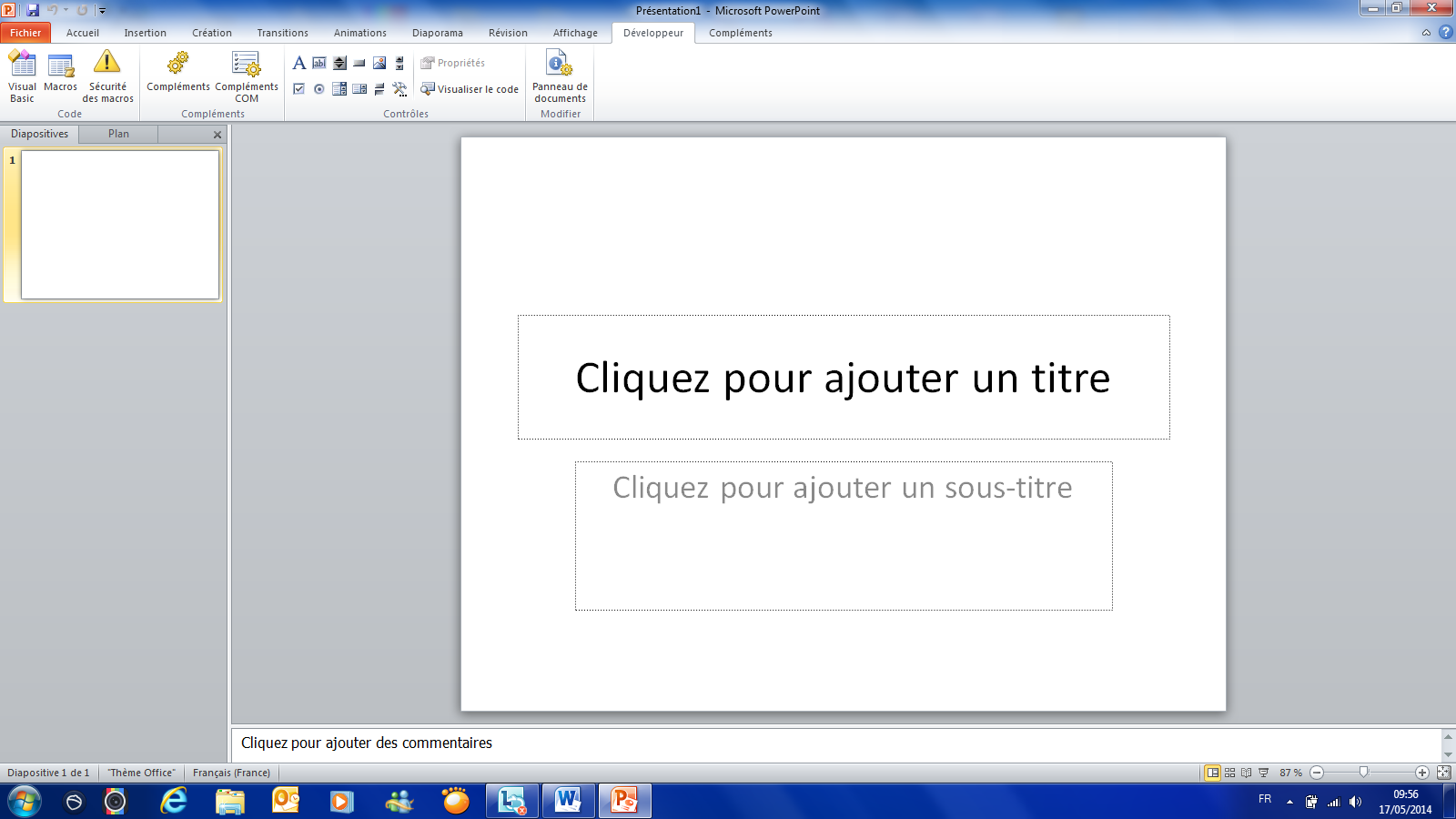 Choisir une nouvelle diapo Supprimer  les deux rectangles Cliquer sur le symbole du marteau Choisir dans le menu déroulant shockwave flash objectCliquer sur la diapoAvec la croix étirer pour faire apparaitre  la figure ci-dessous 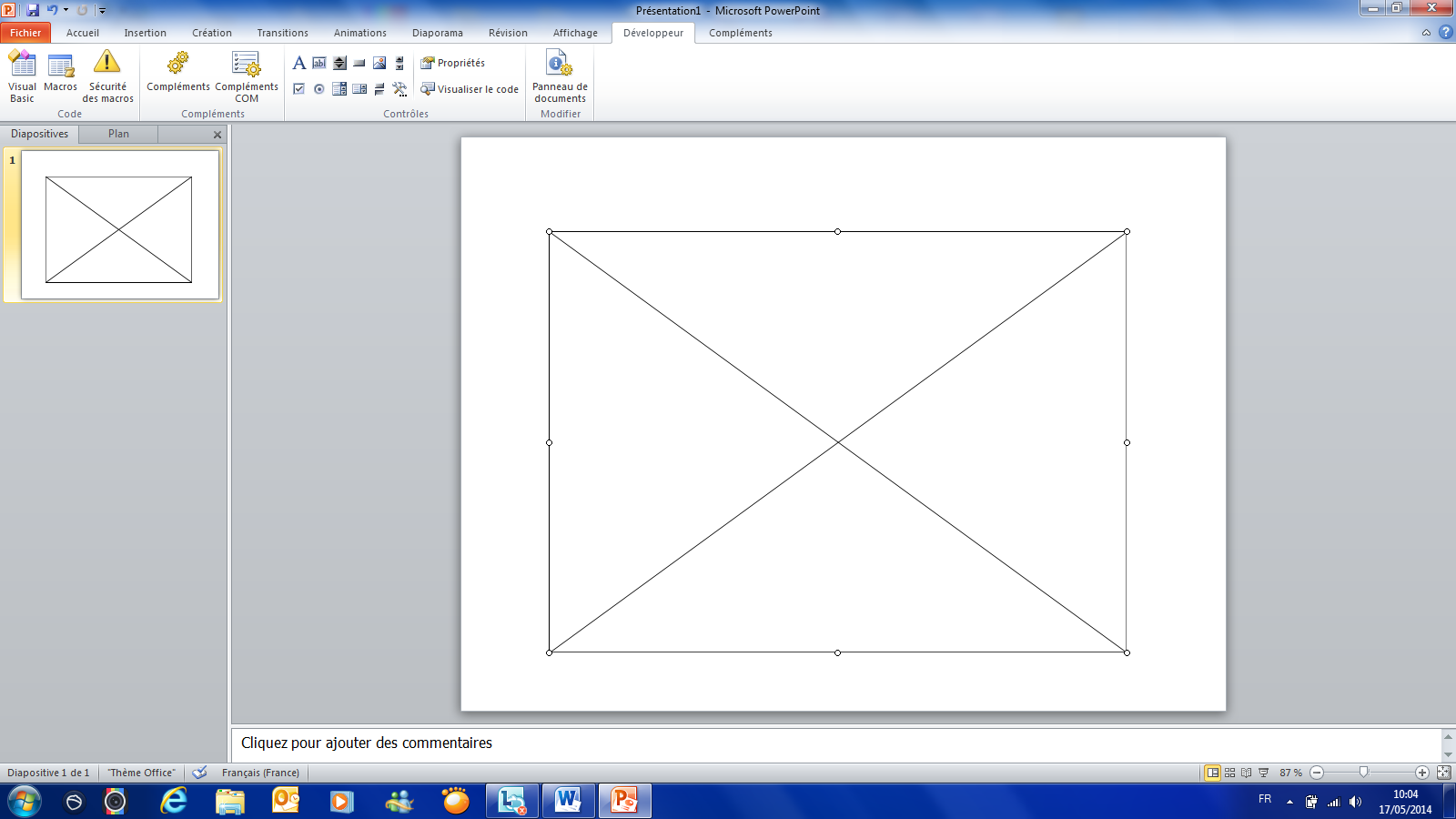 Cliquer  droit sur votre animation (placer ici sur le bureau) et choisir propriétés (ou feuille de propriétés)Copier l’emplacement de l’animation flash (Exemple : C:\Users\cereyon\Desktop\pasteur .swf)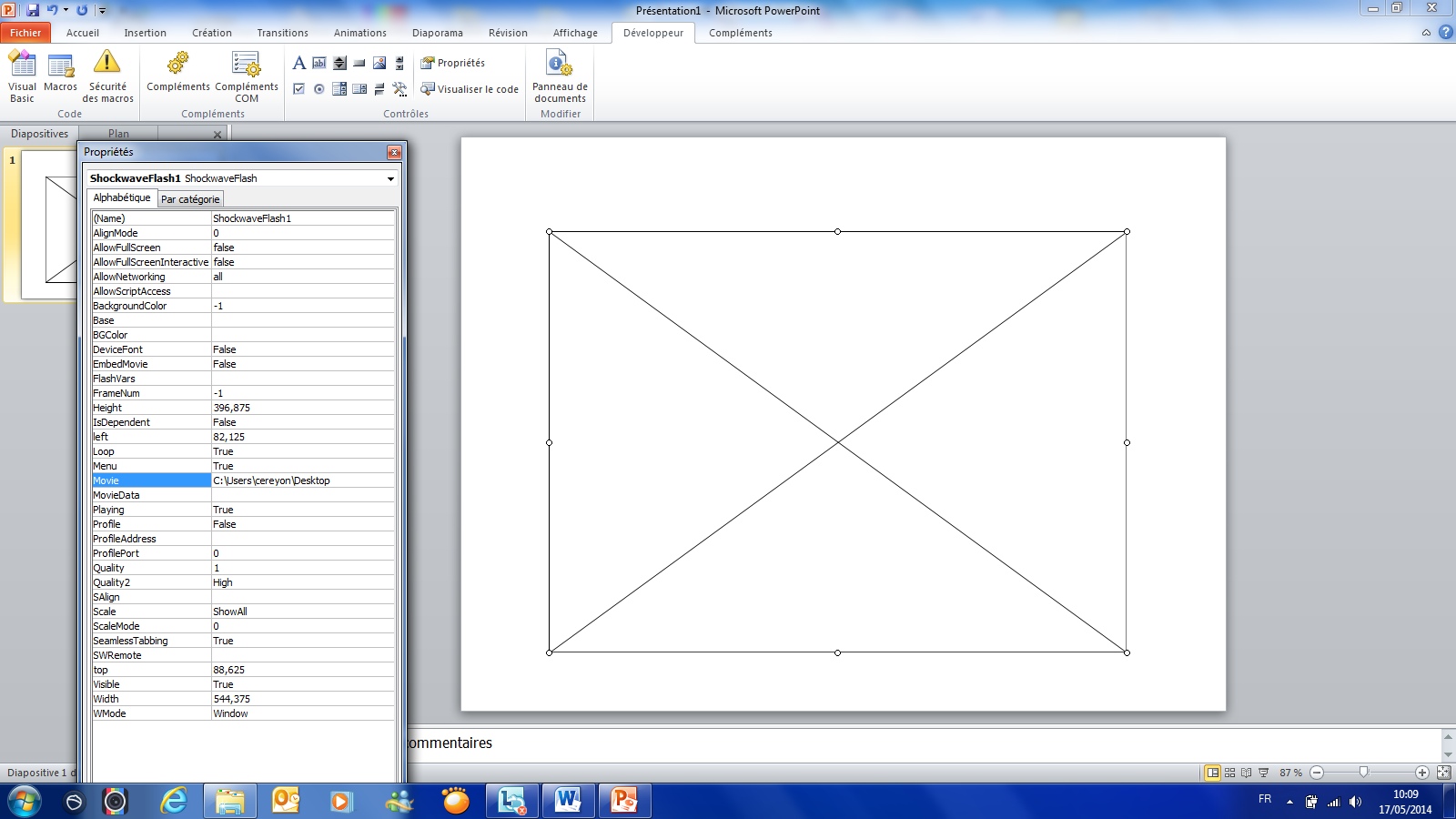 Coller l’emplacement au niveau de movie Sélectionnez "True" dans "EmbedMovie".Fermer le powerpoint et le rouvrirEn passant en diaporama l’animation apparait 